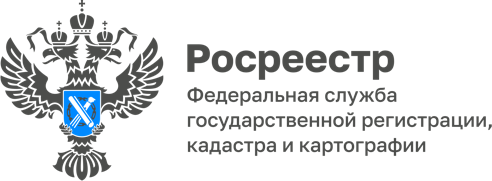 Добросовестный землепользователь или нарушитель?Пользуясь землей, очень важно соблюдать земельное законодательство.Но как показывает практика, в большинстве случаев правообладатели земельных участков и землепользователи даже не знают, что используют земельные участки с нарушением, и выясняется это только после визита госземинспектора.Самостоятельно определить имеются ли у вас нарушения при пользовании земельным участком или вы являетесь добросовестным землепользователем можно с помощью сервиса самообследования на официальном сайте Росреестра. Пройти самообследование может любой правообладатель земельного участка и землепользователь. Для этого достаточно иметь доступ в интернет, знать кадастровый номер или адрес используемого земельного участка и ответить на предлагаемые вопросы.После прохождения опроса будут доступны результаты о наличии или отсутствии нарушений земельного законодательства, даны необходимые рекомендации по использованию земельного участка.«Основная цель сервиса - помочь землепользователю разобраться в требованиях законодательства, принять меры для защиты своих прав и интересов. Важно, чтобы собственник земельного участка знал, как правильно использовать принадлежащую ему территорию, что противоречит законодательству и какие последствия влечет», - отмечает начальник отдела государственного земельного надзора Елена Попова.Важно! Результаты самостоятельной проверки являются ориентировочными и не являются доказательствами, подтверждающими наличие или отсутствие вины в совершении правонарушения, не заменяют результатов проведения надзорных мероприятий.Материал подготовлен Управлением Росреестра по Республике Алтай